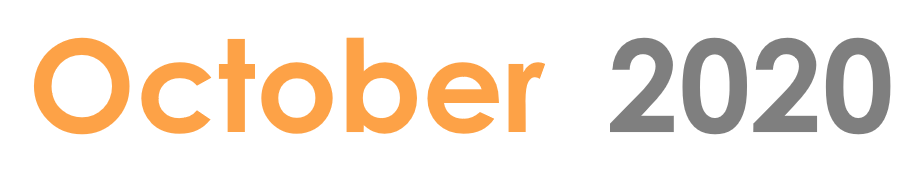 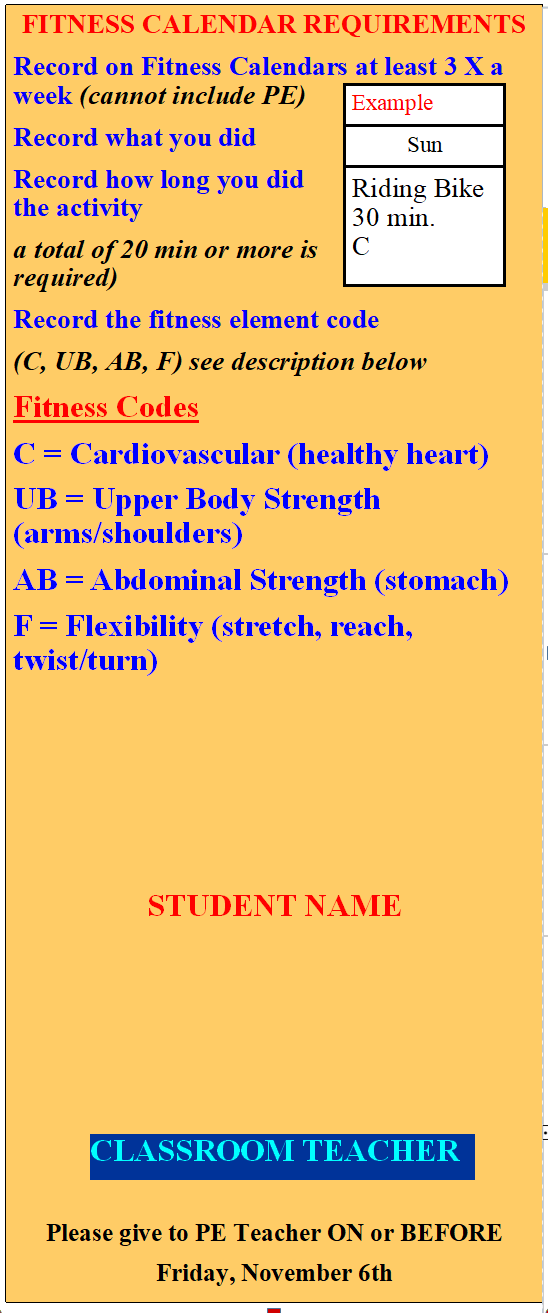 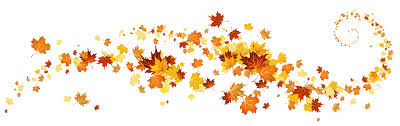 123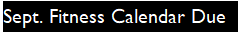 45678910111213141516171819202122232425262728293031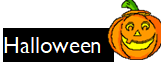 